New Employee Mentor Program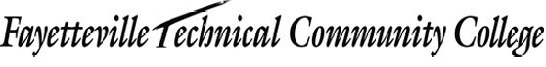 Guidelines for Coaching and Mentoring New HiresNote: Tasks are interchangeable between the Supervisor and Mentor at the departmental level.  Not all tasks are relevant to various departments; use this list as a guideline. Mentoring should continue throughout the first six months of the new hire’s employment.Please complete all relevant tasks during the 90-day probationary period and review during the 90-day probationary performance review. Both supervisor and employee must sign to attest completion of these tasks and attach to the final 90-day appraisal for submission to the HR Office.Supervisor Signature			Date				Employee Signature			DateDate CompleteSUPERVISORSend a department level welcome letter or welcome emailEnsure work space is clean and has basic office supplies before arrivalWelcome the new employee upon arrival and ensure they report to HR for in-processing Introduce the assigned mentor and peers as soon as practicalCoordinate computer access, logins, keys/access cards, business cards, and door nameplateDiscuss work schedule, work hours, lunch periods, etc.Provide the job description/organizational chart and explain job expectationsIf the new employee is a supervisor, explain the annual Employee Appraisal process and ensure they complete a new Employee Appraisal (E-32) for each employee they supervise within 30 days Discuss the 90-day probationary period and set initial goals on the Employee Appraisal (E-32)Ensure required professional development courses are completed during the initial 90-day probationary period.Oversee initial training to ensure employee understands how to successfully complete the job duties and expectations of employmentPeriodically provide feedback on the employee’s progress during the probationary periodConduct the 90-day appraisal and provide feedback as to how the employee is doingEnsure completed form M-1 is attached to the 90-day appraisalDate CompleteMENTORMeet and greet new employee as soon as practicalProvide tour of the department, building, library to examine resources, and other key areasShow where to find break room (if applicable), vending areas, restrooms, mail drop, and CanteenDemonstrate how to log into the computer network, access email, use TimeClock, etc.Review location of electronic handbooks, manuals, and fill-in formsDemonstrate how to use office phone, set their greeting, and access voice mailDemonstrate use of all office equipment (photocopier, fax machines, etc.)Show where to find and how to use the electronic campus directoryReview fire alarm, evacuation procedures, safety procedures, and how to contact SecurityReview how to obtain or order supplies (e-procurement)Review how to obtain copies/materials from the print shopIf applicable, demonstrate how to access class rosters, review Self-Service for 10% census date process, load Blackboard courses, and import/export upcoming semester coursesIf applicable, observe a face-to-face class of new employee and offer feedback tipsBe available and willing to answer questions when askedCheck in with new employee periodically (at least once a week) to inquire how things are going and offer to provide assistance